Broadmayne First School Knowledge Organiser                                              Literacy FocusReading and WritingYear 3Spring Term 1The Power of Reading           The Power of Reading           Guided ReadingKey Knowledge and VocabularyKey Knowledge and Vocabulary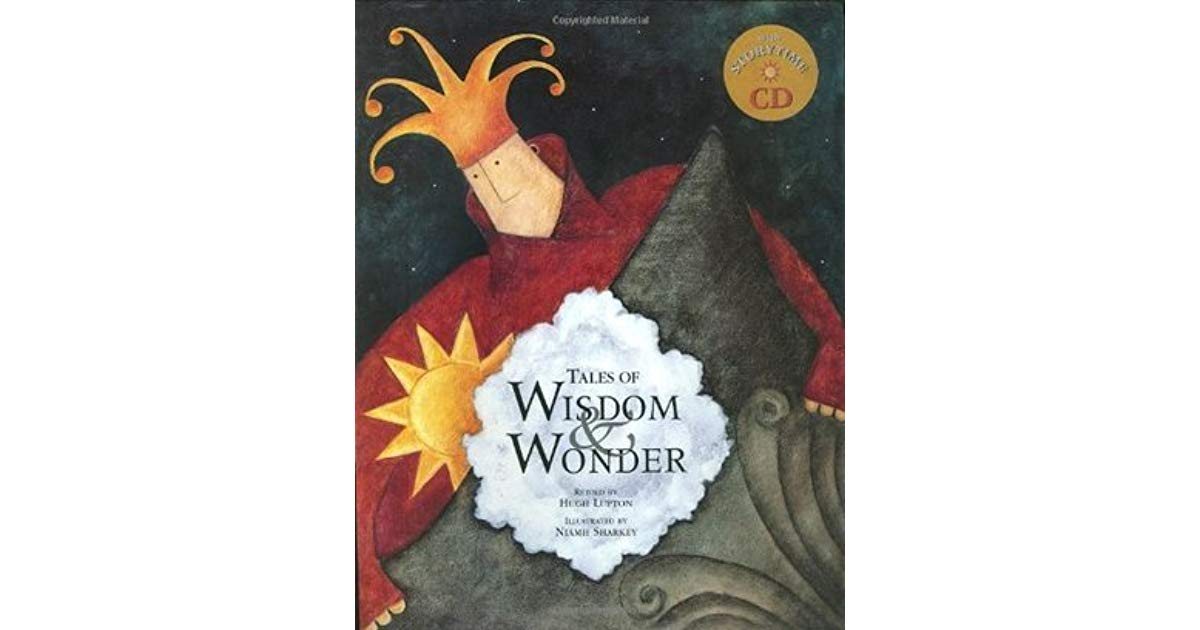 Tales from different cultures - Stories with a lessonWritingPoetry, playscript DramaFreeze frame, interview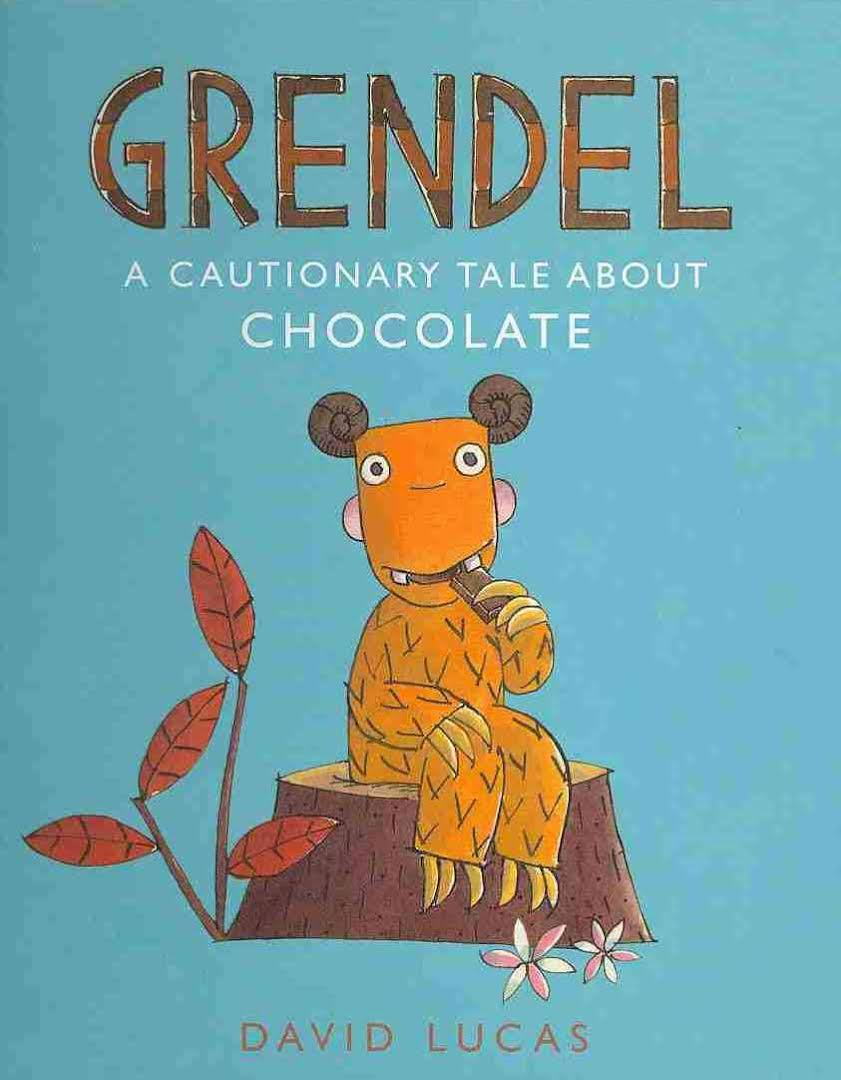 Myths - Stories with a lessonWritingDiary (writing in role), StoryDramaFreeze frame, conscience alleyDecoding- breaking down a word into phonemes (sounds) to be able to read it.Retrieval - finding information in the text to answer a question.Prediction - saying what you think will happen next or as a result of something.Deducing - using logical reasoning by applying known informationInference - making assumptions about something based on what has been read. Key wordRoot WordPrefixSuffixSpelling patternFronted adverbialConjunctionsClauseBeginningBuild-upProblem(climax)ResolutionEndingA word which can’t be phonetically decoded - See the Year 3 and 4 Spelling ListA word to which we can add prefixes and/or suffixes, eg play -played, playerA prefix is added at the beginning of a word in order to turn it into another word e.g. disappearA suffix is an ‘ending’, used at the end of one word to turn it into another word e.g. ing, edA group of letters that make a phoneme common to lots of words eg, -ture /ch/; picture, future, Words or phrases at the beginning of a sentence, used to describe the action that follows e.g. Later that day, Angrily, As quick as a flash. Followed by a comma.A word which can go in the middle or the beginning of a sentence and connects 2 sentences together eg ‘but, or, yet, so, and’ in the middle, ‘when, although, despite’ at the beginning.Part of a compound or complex sentence, containing a verb and a subject (adding extra detail to a sentence)Features of a story used to plan and write a narrative. Supports the development of character and plot.Planned ExperiencesPlanned ExperiencesSpelling, Punctuation, GrammarKey wordRoot WordPrefixSuffixSpelling patternFronted adverbialConjunctionsClauseBeginningBuild-upProblem(climax)ResolutionEndingA word which can’t be phonetically decoded - See the Year 3 and 4 Spelling ListA word to which we can add prefixes and/or suffixes, eg play -played, playerA prefix is added at the beginning of a word in order to turn it into another word e.g. disappearA suffix is an ‘ending’, used at the end of one word to turn it into another word e.g. ing, edA group of letters that make a phoneme common to lots of words eg, -ture /ch/; picture, future, Words or phrases at the beginning of a sentence, used to describe the action that follows e.g. Later that day, Angrily, As quick as a flash. Followed by a comma.A word which can go in the middle or the beginning of a sentence and connects 2 sentences together eg ‘but, or, yet, so, and’ in the middle, ‘when, although, despite’ at the beginning.Part of a compound or complex sentence, containing a verb and a subject (adding extra detail to a sentence)Features of a story used to plan and write a narrative. Supports the development of character and plot.* EXPLORATION: What makes good writing? Poetry? Narrative? instructions?* COMPOSITION: Writing poems, writing diary, playscript, story planning - beginning, build up, problem, resolution, ending* VISUALISATION: Creating images with words. * COMPARISON: Cultural similarities and differences through text. Link with other stories (with a lesson)* PERFORMANCE: Drama and Role play * SKILLS: Using appropriate features. Writing in paragraphs.  Editing and improving (in all compositions)* EXPLORATION: What makes good writing? Poetry? Narrative? instructions?* COMPOSITION: Writing poems, writing diary, playscript, story planning - beginning, build up, problem, resolution, ending* VISUALISATION: Creating images with words. * COMPARISON: Cultural similarities and differences through text. Link with other stories (with a lesson)* PERFORMANCE: Drama and Role play * SKILLS: Using appropriate features. Writing in paragraphs.  Editing and improving (in all compositions)Prefix       Meaning - negative meaning - un, dis, misSuffix       Meaning - adding ing/ed to polysyllabic words with stressed and unstressed endingsDouble the consonantJust add ing/edKey wordRoot WordPrefixSuffixSpelling patternFronted adverbialConjunctionsClauseBeginningBuild-upProblem(climax)ResolutionEndingA word which can’t be phonetically decoded - See the Year 3 and 4 Spelling ListA word to which we can add prefixes and/or suffixes, eg play -played, playerA prefix is added at the beginning of a word in order to turn it into another word e.g. disappearA suffix is an ‘ending’, used at the end of one word to turn it into another word e.g. ing, edA group of letters that make a phoneme common to lots of words eg, -ture /ch/; picture, future, Words or phrases at the beginning of a sentence, used to describe the action that follows e.g. Later that day, Angrily, As quick as a flash. Followed by a comma.A word which can go in the middle or the beginning of a sentence and connects 2 sentences together eg ‘but, or, yet, so, and’ in the middle, ‘when, although, despite’ at the beginning.Part of a compound or complex sentence, containing a verb and a subject (adding extra detail to a sentence)Features of a story used to plan and write a narrative. Supports the development of character and plot.* EXPLORATION: What makes good writing? Poetry? Narrative? instructions?* COMPOSITION: Writing poems, writing diary, playscript, story planning - beginning, build up, problem, resolution, ending* VISUALISATION: Creating images with words. * COMPARISON: Cultural similarities and differences through text. Link with other stories (with a lesson)* PERFORMANCE: Drama and Role play * SKILLS: Using appropriate features. Writing in paragraphs.  Editing and improving (in all compositions)* EXPLORATION: What makes good writing? Poetry? Narrative? instructions?* COMPOSITION: Writing poems, writing diary, playscript, story planning - beginning, build up, problem, resolution, ending* VISUALISATION: Creating images with words. * COMPARISON: Cultural similarities and differences through text. Link with other stories (with a lesson)* PERFORMANCE: Drama and Role play * SKILLS: Using appropriate features. Writing in paragraphs.  Editing and improving (in all compositions)Prefix       Meaning - negative meaning - un, dis, misSuffix       Meaning - adding ing/ed to polysyllabic words with stressed and unstressed endingsDouble the consonantJust add ing/edKey wordRoot WordPrefixSuffixSpelling patternFronted adverbialConjunctionsClauseBeginningBuild-upProblem(climax)ResolutionEndingA word which can’t be phonetically decoded - See the Year 3 and 4 Spelling ListA word to which we can add prefixes and/or suffixes, eg play -played, playerA prefix is added at the beginning of a word in order to turn it into another word e.g. disappearA suffix is an ‘ending’, used at the end of one word to turn it into another word e.g. ing, edA group of letters that make a phoneme common to lots of words eg, -ture /ch/; picture, future, Words or phrases at the beginning of a sentence, used to describe the action that follows e.g. Later that day, Angrily, As quick as a flash. Followed by a comma.A word which can go in the middle or the beginning of a sentence and connects 2 sentences together eg ‘but, or, yet, so, and’ in the middle, ‘when, although, despite’ at the beginning.Part of a compound or complex sentence, containing a verb and a subject (adding extra detail to a sentence)Features of a story used to plan and write a narrative. Supports the development of character and plot.* EXPLORATION: What makes good writing? Poetry? Narrative? instructions?* COMPOSITION: Writing poems, writing diary, playscript, story planning - beginning, build up, problem, resolution, ending* VISUALISATION: Creating images with words. * COMPARISON: Cultural similarities and differences through text. Link with other stories (with a lesson)* PERFORMANCE: Drama and Role play * SKILLS: Using appropriate features. Writing in paragraphs.  Editing and improving (in all compositions)* EXPLORATION: What makes good writing? Poetry? Narrative? instructions?* COMPOSITION: Writing poems, writing diary, playscript, story planning - beginning, build up, problem, resolution, ending* VISUALISATION: Creating images with words. * COMPARISON: Cultural similarities and differences through text. Link with other stories (with a lesson)* PERFORMANCE: Drama and Role play * SKILLS: Using appropriate features. Writing in paragraphs.  Editing and improving (in all compositions)Prefix       Meaning - negative meaning - un, dis, misSuffix       Meaning - adding ing/ed to polysyllabic words with stressed and unstressed endingsDouble the consonantJust add ing/edKey wordRoot WordPrefixSuffixSpelling patternFronted adverbialConjunctionsClauseBeginningBuild-upProblem(climax)ResolutionEndingA word which can’t be phonetically decoded - See the Year 3 and 4 Spelling ListA word to which we can add prefixes and/or suffixes, eg play -played, playerA prefix is added at the beginning of a word in order to turn it into another word e.g. disappearA suffix is an ‘ending’, used at the end of one word to turn it into another word e.g. ing, edA group of letters that make a phoneme common to lots of words eg, -ture /ch/; picture, future, Words or phrases at the beginning of a sentence, used to describe the action that follows e.g. Later that day, Angrily, As quick as a flash. Followed by a comma.A word which can go in the middle or the beginning of a sentence and connects 2 sentences together eg ‘but, or, yet, so, and’ in the middle, ‘when, although, despite’ at the beginning.Part of a compound or complex sentence, containing a verb and a subject (adding extra detail to a sentence)Features of a story used to plan and write a narrative. Supports the development of character and plot.* EXPLORATION: What makes good writing? Poetry? Narrative? instructions?* COMPOSITION: Writing poems, writing diary, playscript, story planning - beginning, build up, problem, resolution, ending* VISUALISATION: Creating images with words. * COMPARISON: Cultural similarities and differences through text. Link with other stories (with a lesson)* PERFORMANCE: Drama and Role play * SKILLS: Using appropriate features. Writing in paragraphs.  Editing and improving (in all compositions)* EXPLORATION: What makes good writing? Poetry? Narrative? instructions?* COMPOSITION: Writing poems, writing diary, playscript, story planning - beginning, build up, problem, resolution, ending* VISUALISATION: Creating images with words. * COMPARISON: Cultural similarities and differences through text. Link with other stories (with a lesson)* PERFORMANCE: Drama and Role play * SKILLS: Using appropriate features. Writing in paragraphs.  Editing and improving (in all compositions)Prefix       Meaning - negative meaning - un, dis, misSuffix       Meaning - adding ing/ed to polysyllabic words with stressed and unstressed endingsDouble the consonantJust add ing/edKey wordRoot WordPrefixSuffixSpelling patternFronted adverbialConjunctionsClauseBeginningBuild-upProblem(climax)ResolutionEndingA word which can’t be phonetically decoded - See the Year 3 and 4 Spelling ListA word to which we can add prefixes and/or suffixes, eg play -played, playerA prefix is added at the beginning of a word in order to turn it into another word e.g. disappearA suffix is an ‘ending’, used at the end of one word to turn it into another word e.g. ing, edA group of letters that make a phoneme common to lots of words eg, -ture /ch/; picture, future, Words or phrases at the beginning of a sentence, used to describe the action that follows e.g. Later that day, Angrily, As quick as a flash. Followed by a comma.A word which can go in the middle or the beginning of a sentence and connects 2 sentences together eg ‘but, or, yet, so, and’ in the middle, ‘when, although, despite’ at the beginning.Part of a compound or complex sentence, containing a verb and a subject (adding extra detail to a sentence)Features of a story used to plan and write a narrative. Supports the development of character and plot.The Big WriteThe Big WriteHandwritingKey wordRoot WordPrefixSuffixSpelling patternFronted adverbialConjunctionsClauseBeginningBuild-upProblem(climax)ResolutionEndingA word which can’t be phonetically decoded - See the Year 3 and 4 Spelling ListA word to which we can add prefixes and/or suffixes, eg play -played, playerA prefix is added at the beginning of a word in order to turn it into another word e.g. disappearA suffix is an ‘ending’, used at the end of one word to turn it into another word e.g. ing, edA group of letters that make a phoneme common to lots of words eg, -ture /ch/; picture, future, Words or phrases at the beginning of a sentence, used to describe the action that follows e.g. Later that day, Angrily, As quick as a flash. Followed by a comma.A word which can go in the middle or the beginning of a sentence and connects 2 sentences together eg ‘but, or, yet, so, and’ in the middle, ‘when, although, despite’ at the beginning.Part of a compound or complex sentence, containing a verb and a subject (adding extra detail to a sentence)Features of a story used to plan and write a narrative. Supports the development of character and plot.Digital literacy clips (films), music and still images are used to inspire a longer piece of independent writing. The Big Write shows how you use the literacy skills that have been taught in class. The session includes some shared writing (the whole class creating some example sentences) The Big Write can be a story, a non fiction text, an explanation, a report or a poem around a specific theme. Digital literacy clips (films), music and still images are used to inspire a longer piece of independent writing. The Big Write shows how you use the literacy skills that have been taught in class. The session includes some shared writing (the whole class creating some example sentences) The Big Write can be a story, a non fiction text, an explanation, a report or a poem around a specific theme. Ascender: letters that have a stick that goes up above the line you are writing on (b,d,h,l,t,k).Descender: letters with a tail below the line you are writing on (f,g,j,p,q,y).Curly letters: c, e, s, xTop joining letters: r, o, wKey wordRoot WordPrefixSuffixSpelling patternFronted adverbialConjunctionsClauseBeginningBuild-upProblem(climax)ResolutionEndingA word which can’t be phonetically decoded - See the Year 3 and 4 Spelling ListA word to which we can add prefixes and/or suffixes, eg play -played, playerA prefix is added at the beginning of a word in order to turn it into another word e.g. disappearA suffix is an ‘ending’, used at the end of one word to turn it into another word e.g. ing, edA group of letters that make a phoneme common to lots of words eg, -ture /ch/; picture, future, Words or phrases at the beginning of a sentence, used to describe the action that follows e.g. Later that day, Angrily, As quick as a flash. Followed by a comma.A word which can go in the middle or the beginning of a sentence and connects 2 sentences together eg ‘but, or, yet, so, and’ in the middle, ‘when, although, despite’ at the beginning.Part of a compound or complex sentence, containing a verb and a subject (adding extra detail to a sentence)Features of a story used to plan and write a narrative. Supports the development of character and plot.